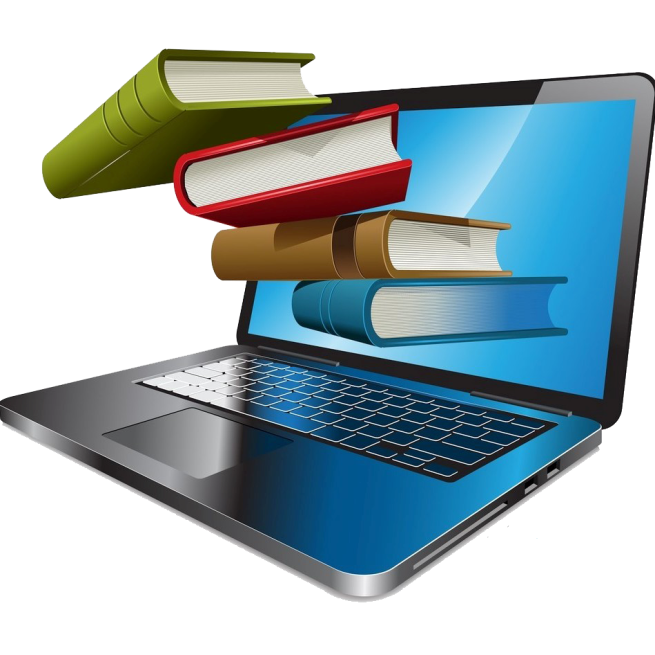 Тэма: Паняцце, мэты і задачы прэзентацыі.Тып урока: урок вывучэнне новага  матэрыялуМэта: дапамагчы навучэнцам атрымаць уяўленне аб мультымедыя, пазнаёміцца ​​з праграмай для стварэння мультымедыйных прэзентацый. Развіццё пазнавальных інтарэсаў, мыслення, навыкаў работы на камп’ютары, работы з мультымедыйнымі праграмнымі сродкамі. Выхаванне інфармацыйнай культуры навучэнцаў, уважлівасці, акуратнасці, дысцыплінаванасці, ўседлівасці.Ход урока1.Арганізвцыйны момант2.Актуалізацыя ведаў:Вы не раз чулі слова «мультымедыя». Як вы думаеце, што яно азначае?Абмеркаванне адказаў вучняў.На гэтым уроку мы даведаемся, што такое мультымедыя, мультымедыйныя праграмныя сродкі, мультымедыйныя прэзентацыі, праграмы для стварэння прэзентацый. 3. Вывучэнне новага матэрыялу:Прэзентацыяй (ад лац. praesentatio — прад’яўленне) называюць дэманстрацыю чаго-небудзь новага, нядаўна створанага, напрыклад аўтамабіля, кнігі, кінафільма, песні, тэлепраграмы. Прэзентацыя як спосаб падачы інфармацыі шырока выкарыстоўваецца для рэкламы тавараў, прапаганды навуковых, тэхнічных і спартыўных дасягненняў. Формы прэзентацый вельмі разнастайныя: дэманстрацыя мадэляў вопраткі, тэатралізаванае прадстаўленне, лекцыя, даклад і г. д. Сёння для падрыхтоўкі і правядзення прэзентацый актыўна выкарыстоўваюцца камп’ютэры.Пад камп’ютэрнай прэзентацыяй разумеюць створаны на камп’ютэры і прызначаны для паказу электронны дакумент, які змяшчае тэксты, рысункі, табліцы, дыяграмы. Ён можа таксама змяшчаць эфекты анімацыі, гукавое суправаджэнне і відэафрагменты.Праграма PowerPoint, прызначаная для падрыхтоўкі і паказу электронных прэзентацый, уваходзіць у склад офіснага дадатку Microsoft Office.Прэзентацыя ў PowerPoint уяўляе сабой паслядоўнасць слайдаў, якія змяняюць адзін аднаго. Паняцце слайд выкарыстоўваецца для абазначэння кожнай старонкі прэзентацыі. Слайды могуць змяняцца аўтаматычна праз пэўныя прамежкі часу або ўручную націсканнем клавішы на клавіятуры (пстрычкай мышы). У найпрасцейшым выпадку прэзентацыя можа складацца ўсяго з аднаго слайда (напрыклад, аб’ява, паштоўка або рэкламны плакат).Асноўныя магчымасці праграмы PowerPoint:• стварэнне слайдаў прэзентацыі, якія ўтрымліваюць тэксты, рысункі, табліцы, дыяграмы, аўдыё- і відэафрагменты;• заданне парадку паказу слайдаў, выкарыстанне эфектаў анімацыі;• захаванне і паказ прэзентацыі.Праграму PowerPoint можна запусціць, выканаўшы каманды: Пуск → Программы → MicrosoftOffice → Microsoft РowerPoint або пстрыкнуўшы мышшу на ярлыку на Рабочым стале.Пасля запуску праграмы адкрываецца акно, асноўныя элементы якога паказаны на рысунку. У Радку загалоўка адлюстроўваецца імя ствараемай або рэдагуемай прэзентацыі. Радок меню змяшчае каманды работы з асноўным акном РowerPoint і слайдамі прэзентацыі. У Радку стану адлюстроўваецца нумар бягучага слайда, выкарыстоўваемае афармленне і мова набору тэксту. Панелі інструментаў Стандартная, Форматирование і Рисование па сваіх магчымасцях нагадваюць аналагічныя панелі тэкставага рэдактара Word.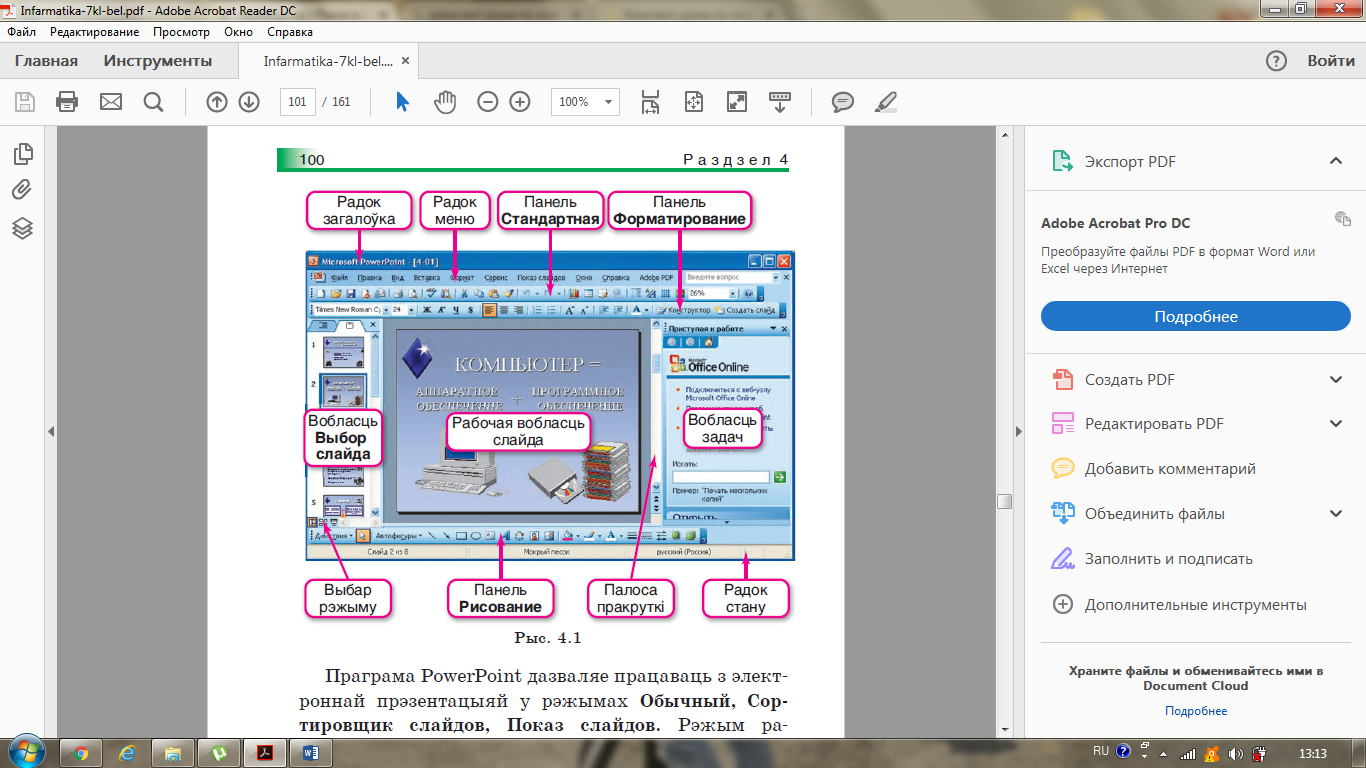 Праграма PowerPoint дазваляе працаваць з электроннай прэзентацыяй у рэжымах Обычный, Сортировщик слайдов, Показ слайдов. Рэжым работы выбіраецца з дапамогай меню Вид або кнопак, размешчаных у ніжняй частцы акна праграмы5. Замацаванне вывучанага матэрыялу:П р ы к л а д:Адкрыць прапанаваную настаўнікам прэзентацыю. Пазнаёміцца з асноўнымі элементамі інтэрфейса і рэжымамі работы.З дапамогай каманды меню Файл → Открыть або камбінацыі клавіш Ctrl + O выклічам дыялогавае акно Открытие документа і выберам прапанаваны файл, напрыклад primer.ppt. У рэжыме Обычный прагледзім змест усіх слайдаў, паслядоўна выбіраючы іх у вобласці Выбор слайда або з дапамогай палосы пракруткі. Памяняем месцамі слайды 4 і 5, перасунуўшы адзін з іх з націснутай левай кнопкай мышы. Выдалім слайды 7 і 8, вылучыўшы іх і націснуўшы клавішу Del. Пераключымся ў рэжым Сортировщик слайдов. Памяняем месцамі  слайды 3 і 4. Выдалім слайды 5 і 6. Выберам 3-і слайд і пстрыкнем мышшу на кнопцы . Выбраны слайд разгорнецца на ўвесь экран і будзе на ім да таго часу, пакуль не паступіць каманда змены слайда (пстрычка мышы ці націсканне клавішы на клавіятуры) або не скончыцца вызначаны час. Для паказу ўсёй прэзентацыі выберам першы слайд і пстрыкнем мышшу на кнопцы. Пачаць паказ усёй прэзентацыі можна таксама з дапамогай каманды меню Показ слайдов → Начать показ або клавішы F5.6. Падвядзенне вынікаў урока:1. Што разумеюць пад камп’ютэрнай прэзентацыяй?2. Якое прызначэнне і асноўныя магчымасці праграмы PowerPoint?3. З дапамогай якіх дзеянняў можна пачаць паказ прэзентацыі?
7. Рэфлексія8.Дамашняя работа: §12